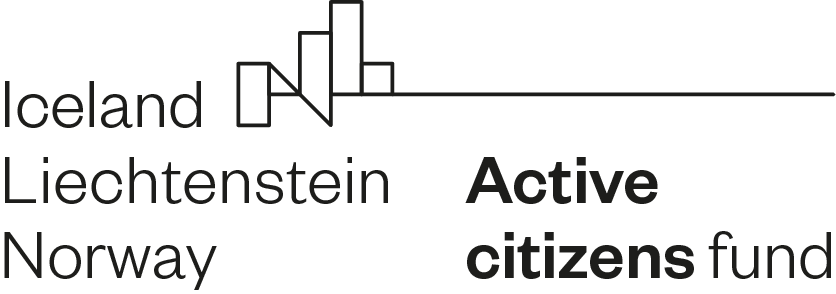 PROGRAM ACTIVE CITIZENS FUND V SLOVENIJIJAVNI RAZPIS 2019 ZA SREDNJE IN VELIKE PROJEKTEPRIJAVNI OBRAZECDruga faza prijavnega postopka: celovita projektna prijavaProsimo vnesite številko vloge, ki vam je bila dodeljena v prvi fazi prIjavnega postopka.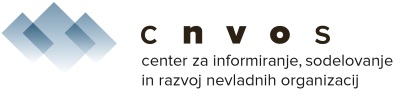 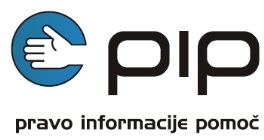 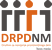 NAVODILA ZA IZPOLNJEVANJE PRIJAVNEGA OBRAZCAIzpolnite vse zahtevane rubrike v prijavnici in spoštujte omejitve glede obsega, kjer je to zahtevanoPrijavnica mora biti izpolnjena v slovenskem jeziku. Razen v rubrikah, kjer je to zahtevano, prijavnico izpolnite v angleškem jeziku.Prijavnica mora biti natipkana. Ročno izpolnjene prijavnice bodo izločene.Pišite kratko in jedrnato. Ponudite konkretne odgovore oz. obrazložitve na zastavljena vprašanja oz. navodila. Na koncu prijavnice je kontrolni seznam, ki vam bo v pomoč za pripravo popolne vloge.Povzetek smernic za prijavitelje je zaradi lažjega komuniciranja s partnerji iz držav donatoric objavljen tudi v angleškem jeziku. Angleška različica služi le kot pripomoček, uradno veljavna je razpisna dokumentacija v slovenskem jeziku.OSNOVNI PODATKI O PROJEKTU, PRIJAVITELJU IN PARTNERJIHPOVZETEK PROJEKTAPODATKI O PRIJAVITELJU IN PARTNERJIHPRETEKLE IZKUŠNJE PRIJAVITELJAVLOGE V PROJEKTU IN PRETEKLE IZKUŠNJE PARTNERJEV (če je projekt partnerski)Tabelo o partnerjih po potrebi kopirajte – vsak partner mora biti opisan v svoji tabeli!VSEBINA PROJEKTANAČRT IZVEDBE PROJEKTANAČRT AKTIVNOSTINavedite splošne (širše) cilje projekta, h katerim želite s projektom prispevati. Navedite specifične (konkretne) cilje projekta, ki jih morate doseči z izvedbo projekta. Opišite aktivnosti, ki jih boste izvedli za doseganje cilje. Pri tem navedite tudi neposredne učinke dejavnosti (konkretne, oprijemljive stvari, ki izhajajo neposredno iz aktivnosti), navedite kazalnike in jih kvantificirajte. Navedite, kdo je odgovoren za izvedbo posameznih aktivnosti. Navedite tudi rezultate aktivnosti, t.j. spremembe, ki jih pričakujete kot posledice izvedenih aktivnosti, in jih kvantificirajte. (Pri opredeljevanju udeležencev oz. končnih uporabnikov nekaterih projektnih aktivnosti, bo pri poročanju potrebno udeležence opredeliti na podlagi spola in starosti.)Po potrebi dodajajte delovne sklope ali vrstice znotraj sklopov!KOMUNIKACIJSKI NAČRTPripravite načrt komuniciranja s ciljnimi skupinami, koristniki projekta in javnostjo. Premislite tako o komuniciranju, ki vam bo pomagalo doseči cilje projekta, kot o komuniciranju oz. promociji projektnih aktivnosti. Predstavite cilje, aktivnosti, komunikacijske kanale, učinke in rezultate komuniciranja. Če je vaš projekt ozaveščevalen (je ena glavnih aktivnosti npr. neka kampanja za ozaveščanje), so komunikacijske aktivnosti že del osnovnega projekta. Kljub temu jih vključite tudi v spodnjo tabelo in posebej razdelajte komunikacijske cilje tudi zanje. Po potrebi dodajte vrstice!PRISPEVEK H KREPITVI ORGANIZACIJE oz. NEVLADNEGA SEKTORJAVsi projekti morajo predvidevati aktivnosti namenjene razvoju organizacije v vrednosti najmanj 10 (veliki) oz. najmanj 15 % (srednji projekti) celotne vrednosti projekta. V spodnji tabeli opišite potrebe organizacije oz. NVO sektorja, načrtovane aktivnosti, s katerimi boste potrebe naslovili, učinke in rezultate.Po potrebi dodajte vrstice!ČASOVNICA IZVEDBE PROJEKTAV spodnji tabeli navedete okvirni časovni načrt izvedbe projekta po tromesečjih. Pri vsaki aktivnosti označite s črko x tiste kvartale, v katerih se aktivnost izvaja. V časovnico na koncu vključite tudi aktivnosti iz komunikacijskega načrta in aktivnosti za krepitev organizacije. Nazivi aktivnosti naj bodo enaki tistim iz zgornjih tabel. Po potrebi dodajte vrstice!KAPACITETE ZA IZVEDBO PROJEKTAPROJEKTNA SKUPINAPredstavite projektno skupino (glavne sodelavce projekta).Po potrebi dodajte vrstice!FINANČNA STRUKTURA PROJEKTAFINANČNI NAČRT PROJEKTAPriložite izpolnjeno tabelo Finančni načrt (v excelu). Bodite pozorni na pravo tabelo – srednji ali veliki projekt.Preverite, ali:sta skupni znesek upravičenih stroškov in zaprošeni znesek donacije enaka zneskoma, navedenima v prijavnici za prvo fazo_predstavitev projektne ideje.  Je zaprošeni znesek donacije v okviru omejitev.13.	KONTROLNI SEZNAMŠtevilka vloge: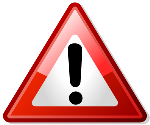 Pred izpolnjevanjem obvezno preberite Smernice za prijavitelje projektnih predlogov na Javni razpis za srednje in velike projekte.Naslov projekta:Povzetek projekta:Zakaj je ta projekt potreben? Katere izzive naslavlja?Kaj je glavni cilj projekta? Kdo so ciljne skupine oz. kdo bo imel koristi od projekta? Kakšni so pričakovani rezultati projekta (kakšne spremembe bo dosegel)? Na kakšen način bo dosegel te rezultate (aktivnosti)? Kdo bo projekt izvedel (prijavitelj in partnerji)?(do 2000 znakov brez presledkov)Naslov projekta v angleškem jeziku:Povzetek projekta – v angleškem jeziku: Zakaj je ta projekt potreben? Katere izzive naslavlja?Kaj je glavni cilj projekta? Kdo so ciljne skupine oz. kdo bo imel koristi od projekta? Kakšni so pričakovani rezultati projekta (kakšne spremembe bo dosegel)? Na kakšen način bo dosegel te rezultate (aktivnosti)? Kdo bo projekt izvedel (prijavitelj in partnerji)? (do 2000 znakov brez presledkov)Tabelo izpolnite samo v primeru, če je v času od oddaje projektne ideje (prva faza) prišlo do sprememb. Vpišite samo tiste podatke, ki so se spremenili. Če do sprememb v tem času ni prišlo, tabelo pustite prazno – upoštevani bodo podatki iz prijavnice iz prve faze prijavnega postopka.Naziv prijavitelja v slovenskem jeziku:Naziv prijavitelja v angleškem jeziku (OBVEZNO IZPOLNITI v 2. fazi):Naslov sedeža prijavitelja:Davčna številka prijavitelja:Ime in priimek odgovorne osebe prijavitelja:Ime in priimek kontaktne osebe za predlagano projektno idejo:Telefonska številka kontaktne osebe:E-naslov kontaktne osebe:Spletno mesto prijavitelja:Sodelujoči partnerji (po potrebi dodajte vrstice)Navedite naziv partnerja v slovenskem jeziku ter naslov spletnega mestaNavedite naziv partnerja v slovenskem jeziku ter naslov spletnega mestaPartner 1:www.Partner 2:Partner 3:Partner 4:Kratek opis rednih dejavnosti prijavitelja, splošne kadrovske in tehnične zmogljivosti organizacije ter izkušnje na področju, na katerem prijavljate projekt. Opredelite tudi geografski doseg organizacije.(do 2000 znakov brez presledkov)Kratek opis:Skupni prihodki prijavitelja v preteklih treh letihŠtevilo zaposlenih pri prijavitelju v preteklih treh letihNa kratko predstavite do tri največje dosežke vaše organizacije, ki so relevantni za projekt, ki ga prijavljate(do 1500 znakov brez presledkov)Partner 1: (naziv partnerja in njegov pravni status)Vloga partnerja v projektu:(glede na glavne odgovornosti v projektu na kratko opredelite vlogo partnerja v projektu)(do 200 znakov brez presledkov)Kratek opis rednih dejavnosti partnerja, splošne kadrovske in tehnične zmogljivosti organizacije ter do tri pretekle izkušnje organizacije, ki so relevantne za vašo vlogo v projektu, ki ga prijavljate(do 2000 znakov brez presledkov)Kratek opis:Prihodek partnerja v preteklih treh letihŠtevilo zaposlenih pri partnerju v preteklih treh letihPartner 2: (naziv partnerja in njegov pravni status)Vloga partnerja v projektu:(glede na glavne odgovornosti v projektu na kratko opredelite vlogo partnerja v projektu)(do 200 znakov brez presledkov)Kratek opis rednih dejavnosti partnerja, splošne kadrovske in tehnične zmogljivosti organizacije ter do tri pretekle izkušnje organizacije, ki so relevantne za vašo vlogo v projektu, ki ga prijavljate(do 2000 znakov brez presledkov)Kratek opis:Prihodek partnerja v preteklih treh letihŠtevilo zaposlenih pri partnerju v preteklih treh letihOPREDELITEV PROBLEMA/IZZIVA IN NJEGOVA UMESTITEV V OBSTOJEČE STANJEJasno opredelite problem/izziv/potrebe, ki se ga/jih s projektom lotevate. Zakaj je to problem, kako ste ugotovili, da je to problem? Analizirajte obstoječe stanje, vključite morebitne ugotovitve posvetovanj, statistike, raziskave, strategije, ki zadevajo področje izziva/problema/potreb, ipd. Predstavite tudi, kaj na tem področju že obstaja (vaše prakse ali prakse drugih lokalnih, nacionalnih, mednarodnih organizacij/institucij), ki se ukvarjajo s področjem, ki jo naslavlja vaša projektna ideja.Pojasnite, kako bo projekt prispeval k reševanju problema. (do 3000 znakov brez presledkov)OPREDELITEV PROBLEMA/IZZIVA IN NJEGOVA UMESTITEV V OBSTOJEČE STANJEJasno opredelite problem/izziv/potrebe, ki se ga/jih s projektom lotevate. Zakaj je to problem, kako ste ugotovili, da je to problem? Analizirajte obstoječe stanje, vključite morebitne ugotovitve posvetovanj, statistike, raziskave, strategije, ki zadevajo področje izziva/problema/potreb, ipd. Predstavite tudi, kaj na tem področju že obstaja (vaše prakse ali prakse drugih lokalnih, nacionalnih, mednarodnih organizacij/institucij), ki se ukvarjajo s področjem, ki jo naslavlja vaša projektna ideja.Pojasnite, kako bo projekt prispeval k reševanju problema. (do 3000 znakov brez presledkov)Opis problema:Analiza stanja:Prispevek projekta k reševanju problema:Opis problema:Analiza stanja:Prispevek projekta k reševanju problema:CILJNE SKUPINEPredstavite ciljne skupine in njihove potrebe, ki jih bo projekt naslavljal: kaj so glavne ciljne skupine (navedite tudi spolno, starostna, etnično strukturo, če relevantno). Kaj so glavne potrebe? Kako ste jih identificirali?Vsako ciljno skupino navedite posebej in opredelite njene potrebe, ki jih boste naslavljali v okviru projekta. Navedite tudi posredne ciljne skupine – na koga bo projekt še vplival?(do 2000 znakov brez presledkov)CILJNE SKUPINEPredstavite ciljne skupine in njihove potrebe, ki jih bo projekt naslavljal: kaj so glavne ciljne skupine (navedite tudi spolno, starostna, etnično strukturo, če relevantno). Kaj so glavne potrebe? Kako ste jih identificirali?Vsako ciljno skupino navedite posebej in opredelite njene potrebe, ki jih boste naslavljali v okviru projekta. Navedite tudi posredne ciljne skupine – na koga bo projekt še vplival?(do 2000 znakov brez presledkov)SKLADNOST PROJEKTA S CILJI PROGRAMA ACTIVE CITIZENS FUND V SLOVENIJINa kratko opišite, na kakšen način projekt prispeva k doseganju ciljev in pričakovanim rezultatom Programa ACF v Sloveniji (str. 4 v Smernicah za prijavitelje). Prav tako naštejte programske kazalnike rezultata in učinka, h katerim bo projekt prispeval (tabele od str. 17) in opišite, kako oz. s čim bo prispeval k doseganju rezultatov in učinkov.(do 2000 znakov brez presledkov)SKLADNOST PROJEKTA S CILJI PROGRAMA ACTIVE CITIZENS FUND V SLOVENIJINa kratko opišite, na kakšen način projekt prispeva k doseganju ciljev in pričakovanim rezultatom Programa ACF v Sloveniji (str. 4 v Smernicah za prijavitelje). Prav tako naštejte programske kazalnike rezultata in učinka, h katerim bo projekt prispeval (tabele od str. 17) in opišite, kako oz. s čim bo prispeval k doseganju rezultatov in učinkov.(do 2000 znakov brez presledkov)GEOGRAFSKI DOMET PROJEKTAOznačite ciljno/e regijo/e izvajanja projekta.GEOGRAFSKI DOMET PROJEKTAOznačite ciljno/e regijo/e izvajanja projekta. pomurska regija podravska regija koroška regija savinjska regija gorenjska regija zasavska regija posavska regija regija jugovzhodna Slovenija osrednjeslovenska regija primorsko-notranjska regija goriška regija obalno-kraška regija v vseh regijahSplošni cilji projektaNpr: povečati varstvo človekovih pravic v koroški regijiNpr: povečati varstvo človekovih pravic v koroški regijiNpr: povečati varstvo človekovih pravic v koroški regijiNpr: povečati varstvo človekovih pravic v koroški regijiNpr: povečati varstvo človekovih pravic v koroški regijiNpr: povečati varstvo človekovih pravic v koroški regijiSpecifični cilji projektaNpr.:pripevati k povečani osveščenosti otrok in mladine o človekovih pravicah v koroški regijipovečati število prijav kršitev človekovih pravic….Npr.:pripevati k povečani osveščenosti otrok in mladine o človekovih pravicah v koroški regijipovečati število prijav kršitev človekovih pravic….Npr.:pripevati k povečani osveščenosti otrok in mladine o človekovih pravicah v koroški regijipovečati število prijav kršitev človekovih pravic….Npr.:pripevati k povečani osveščenosti otrok in mladine o človekovih pravicah v koroški regijipovečati število prijav kršitev človekovih pravic….Npr.:pripevati k povečani osveščenosti otrok in mladine o človekovih pravicah v koroški regijipovečati število prijav kršitev človekovih pravic….Npr.:pripevati k povečani osveščenosti otrok in mladine o človekovih pravicah v koroški regijipovečati število prijav kršitev človekovih pravic….Delovni sklop 1Naziv delovnega sklopa: Npr. Usposabljanja za osveščanje otrok in mladineNpr. Usposabljanja za osveščanje otrok in mladineNpr. Usposabljanja za osveščanje otrok in mladineNpr. Usposabljanja za osveščanje otrok in mladineNpr. Usposabljanja za osveščanje otrok in mladineDelovni sklop 1Specifični cilj projekta, ki ga delovni sklop naslavlja:(lahko jih navedete več)pripevati k povečani osveščenosti otrok in mladine o človekovih pravicah v koroški regijipripevati k povečani osveščenosti otrok in mladine o človekovih pravicah v koroški regijipripevati k povečani osveščenosti otrok in mladine o človekovih pravicah v koroški regijipripevati k povečani osveščenosti otrok in mladine o človekovih pravicah v koroški regijipripevati k povečani osveščenosti otrok in mladine o človekovih pravicah v koroški regijiNaziv aktivnostiOpis aktivnosti in metode delaNeposredni učinki aktivnosti - output(opredelite pričakovane neposredne učinke izvedenih aktivnosti)Kazalniki učinkov in njihove ciljne vrednosti Odgovornost za izvedbo (navedite, katera organizacija je odgovorna za posamezno aktivnost)Rezultati  aktivnosti – outcome(opredelite pričakovane rezultate aktivnosti) t.j. spremembe, ki jih pričakujete kot posledice izvedenih aktivnosti)Kazalniki in njihove ciljne vrednosti za 'outcome'Primer:1.1 usposabljanje in mentorstvo za učitelje v osnovnih šolah za izvajanje delavnic za osnovnošolce o človekovih pravicahPrimer: Trening za izvajanje osveščanja in delavnic z OŠ otroki o človekovih pravicahMentorstvo pri pilotni izvedbi delavnic o človekovih pravicah za OŠ otrokePrimer:Osveščeni in usposobljeni OŠ učitelji za izvajanje osveščanja in delavnic za OŠ otroke o človekovih pravicahIzvedene delavnice o človekovih pravicah v OŠIzvedeno mentorstvo učiteljevPrimer:Število usposobljenih učiteljev (6)Število izvedenih pilotnih delavnic o človekovih pravicah v OŠ (3)Število izvedenih mentorskih ur (50)Primer:Prijavitelj in partner 1 (navedite poimensko) bosta skupaj pripravila izobraževalni modul,  2 delavnici bo izvedel prijavitelj, 1 pa partner 1  Primer: Povečana osveščenost OŠ otrok o človekovih pravicahPrimer: Število udeležencev – učencev, ki so bolje osveščeni o človekovih pravicah v koroški regiji (60)Delovni sklop 2Naziv delovnega sklopa: Delovni sklop 2Specifični cilj projekta, ki ga delovni sklop naslavlja:(lahko jih navedete več)Naziv aktivnostiOpis aktivnosti in metode delaNeposredni učinki aktivnosti - output(opredelite pričakovane neposredne učinke izvedenih aktivnosti)Kazalniki učinkov in njihove ciljne vrednosti Odgovornost za izvedbo (npr.: Prijavitelj, Partner 4)Rezultati  aktivnosti – outcome(opredelite pričakovane rezultate aktivnosti, t.j. spremembe, ki jih pričakujete kot posledice izvedenih aktivnosti)Kazalniki in njihove ciljne vrednosti za 'outcome'Delovni sklop 3Naziv delovnega sklopa: Delovni sklop 3Specifični cilj projekta, ki ga delovni sklop naslavlja:(lahko jih navedete več)Naziv aktivnostiOpis aktivnosti in metode delaNeposredni učinki aktivnosti - output(opredelite pričakovane neposredne učinke izvedenih aktivnosti)Kazalniki učinkov in njihove ciljne vrednosti Odgovornost za izvedbo (npr.: Prijavitelj, Partner 4)Rezultati  aktivnosti – outcome(opredelite pričakovane rezultate aktivnosti, t.j. spremembe, ki jih pričakujete kot posledice izvedenih aktivnosti)Kazalniki in njihove ciljne vrednosti za 'outcome'Delovni sklop 4Naziv delovnega sklopa: Delovni sklop 4Specifični cilj projekta, ki ga delovni sklop naslavlja:(lahko jih navedete več)Naziv aktivnostiOpis aktivnosti in metode delaNeposredni učinki aktivnosti - output(opredelite pričakovane neposredne učinke izvedenih aktivnosti)Kazalniki učinkov in njihove ciljne vrednosti Odgovornost za izvedbo (npr.: Prijavitelj, Partner 4)Rezultati  aktivnosti – outcome(opredelite pričakovane rezultate aktivnosti, t.j. spremembe, ki jih pričakujete kot posledice izvedenih aktivnosti)Kazalniki in njihove ciljne vrednosti za 'outcome'Cilji komuniciranjeCiljna skupina(npr. splošna javnost, potencialni udeleženci delavnic, …)Opis aktivnosti in komunikacijski kanalNeposredni učinki aktivnosti - output(opredelite pričakovane neposredne učinke izvedenih aktivnosti)Kazalniki učinkov in njihove ciljne vrednosti Odgovornost za izvedbo (navedite, katera organizacija je odgovorna za posamezno aktivnost)Rezultati  aktivnosti – outcome(opredelite pričakovane rezultate aktivnosti) t.j. spremembe, ki jih pričakujete kot posledice izvedenih aktivnosti)Kazalniki in njihove ciljne vrednosti za 'outcome'Potrebe organizacije oz. NVO sektorja(kaj potrebujemo)Aktivnosti za naslavljanje potreb(kaj bomo delali)Učinek aktivnosti(kaj bo nastalo oz. se zgodilo)Rezultat aktivnosti (kaj se bo zaradi tega spremenilo)AktivnostKvartal 1K2K3K4K5K6K7K8Vloga v projektuGlavne odgovornosti (navedite delovne sklope in aktivnosti, za katere je oseba odgovorna)Način sodelovanja v projektu (zaposlitev, podjem, avtorsko delo, izvedba storitev, študentska napotnica, prostovoljsko delo,...)Izkušenost (navedite do 3 najpomembnejše izkušnje, ki so relevantne za izvedbo tega projekta – če imate konkretno osebo že v mislih; če boste na novo zaposlovali, navedite pogoje za zaposlitev)Organizacija (prijavitelj, partner – NAVEDITE NAZIV)USTREZNOST ORGANIZACIJE OZ. PARTNERSTVA ZA IZVEDBO PROJEKTAPredstavite možnosti in prednosti, ki jih ima vaša organizacija oz. partnerstvo za reševanje zaznanega problema. Utemeljite, zakaj ste ravno vi oz. vaše partnerstvo tisti, ki ga lahko najbolje rešite.Če boste projekt izvajali v partnerstvu, na kratko predstavite tudi delitev vlog oz. odgovornosti med partnerji. (do 2000 znakov brez presledkov)TVEGANJAKatera  tveganja lahko vplivajo na izvedbo projekta? Kaj lahko prepreči, da bi dosegli cilje? Kako boste ukrepali, da se tveganju izognete ali ga zmanjšate?Tveganja opredelite na splošni ravni projekta (npr. zamude, kadrovske težave), prav tako pa tudi na ravni posameznih sklopov aktivnosti, vključno s komunikacijskim načrtom in načrtom za krepitev organizacije. Po potrebi dodajte vrsticeTRAJNOST PROJEKTAPojasnite dolgoročni vpliv projekta na ciljne skupine, vašo organizacijo/partnerstvo oz. NVO sektor? Pojasnite, kako nameravate zagotavljati trajnost rezultatov po zaključku projekta v organizacijskem in finančnem smislu. Ali in kako nameravate nadaljevati z začetimi dejavnostmi? Kako bodo ciljne skupine in drugi deležniki uporabljali učinke in rezultate projekta?Pri opisu bodite konkretni in naštejte konkretne finančne vire, s katerimi bi lahko nadaljevali projekt.(do 1500 znakov brez presledkov)INOVATIVNOSTZakaj je vaš projekt inovativen? Katere nove metode, pristope, rešitve uvaja?Pojasnite, v čem projekt pomeni dodano vrednost za obravnavani problem oz. ciljno skupino. Prijavni obrazec je izpolnjen v celoti.Finančna struktura projekta je izpolnjena v pravem excelovem obrazcu.Sken Izjave partnerja za partnerje, ki niso bili vključeni že v prvi fazi, je priložen za vsakega od manjkajočih partnerjev.Trajanje projekta je med 12 in 24 meseci.